ГОСУДАРСТВЕННОЕ АВТОНОМНОЕ ОБРАЗОВАТЕЛЬНОЕ УЧРЕЖДЕНИЕ ВЫСШЕГО ОБРАЗОВАНИЯ «ЛЕНИНГРАДСКИЙ ГОСУДАРСТВЕННЫЙ УНИВЕРСИТЕТ ИМЕНИ А.С. ПУШКИНА»УТВЕРЖДАЮПроректор по учебно-методическойработе ____________ С.Н.БольшаковРАБОЧАЯ ПРОГРАММАдисциплиныБ1.О.12.02 ПРАКТИКУМ ПО РЕШЕНИЮ ЗАДАЧ НА КОМПЬЮТЕРЕНаправление подготовки 44.03.05 Педагогическое образование
(с двумя профилями подготовки)Направленность (профиль) Информатика и математика(год начала подготовки - 2022)Санкт-Петербург20221. ПЕРЕЧЕНЬ ПЛАНИРУЕМЫХ РЕЗУЛЬТАТОВ ОБУЧЕНИЯ ПО ДИСЦИПЛИНЕ:Процесс изучения дисциплины направлен на формирование следующих компетенций:2. Место дисциплины в структуре ОП:Цель дисциплины: формирование у обучающихся практических умений и навыков в решении прикладных задач на компьютере.Задачи дисциплины:закрепление навыков программирования для компьютера;углубление и систематизация представлений о применении новых информационных технологий в математике;приобретение опыта построения простейших математических моделей и их реализации их на компьютере;формирование умений решать на компьютере классические задачи математического анализа, алгебры и геометрии.Дисциплина относится к обязательной части блока 1. Дисциплины (модули), модуль Решение задач на компьютере. Освоение дисциплины и сформированные при этом компетенции необходимы в последующей деятельности.3. Объем дисциплины и виды учебной работы:Общая трудоемкость освоения дисциплины составляет 2 зачетные единицы, 72 академических часа (1 зачетная единица соответствует 36 академическим часам).Очная форма обученияЗаочная форма обучения4.СОДЕРЖАНИЕ ДИСЦИПЛИНЫ:При проведении учебных занятий обеспечивается развитие у обучающихся навыков командной работы, межличностной коммуникации, принятия решений, лидерских качеств (включая при необходимости проведение интерактивных лекций, групповых дискуссий, ролевых игр, тренингов, анализ ситуаций и имитационных моделей, составленных на основе результатов научных исследований, проводимых организацией, в том числе с учетом региональных особенностей профессиональной деятельности выпускников и потребностей работодателей). 4.1 Блоки (разделы) дисциплины.4.2. Примерная тематика курсовых работ (проектов):Курсовая работа по дисциплине не предусмотрена учебным планом.4.3. Перечень занятий, проводимых в активной и интерактивной формах, обеспечивающих развитие у обучающихся навыков командной работы, межличностной коммуникации, принятия решений, лидерских качеств. Практическая подготовка*.*Практическая подготовка при реализации учебных предметов, курсов, дисциплин (модулей) организуется путем проведения практических занятий, практикумов, лабораторных работ и иных аналогичных видов учебной деятельности, предусматривающих участие обучающихся в выполнении отдельных элементов работ, связанных с будущей профессиональной деятельностью.5. Учебно-методическое обеспечение для самостоятельной работы обучающихся по дисциплине:5.1. Примеры заданий лабораторных занятий:Тема 1. Задачи на подбор параметра1. Известно, что длина окружности первого круга составляет 200, а площадь второго круга составляет 3500. С помощью инструмента Подбор параметра определить во сколько раз радиус первого круга отличается от радиуса второго. Ответ дать с двумя знаками после запятой. 2. Известно, что площадь первого прямоугольного треугольника (a1*b1/2) равна 138, а площадь второго прямоугольника (a2*b2/2) равна 356. С помощью инструмента Подбор параметра определить во сколько раз отличается сторона а1 от стороны а2, если стороны b1 и b2 равны по 4,76. Ответ дать с двумя знаками после запятой. 3. Дана формула линейной функции: y=a-2bx+3. Известно, что а=8, b=16. Построить таблицу значений для переменных х и у на интервале значений х от -3 до +3 с шагом 0,4. С помощью инструмента Подбор параметра, изменяя значение b определить, чему равен у в точке х=3,если в точке х=0,2 значение у=12 .Тема 2. Задачи на исследование функции, построение графика функции1. Построить график функции y=f(x) на отрезке [-4;-1]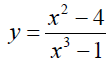 Определить точки пересечения графика функции с осями координат. Интервалы монотонности по графику.2. Построить график функции y=f(x) на отрезке [-4;2]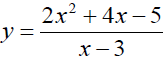 Определить точки пересечения графика функции с осями координат. Интервалы монотонности по графику.Тема 3. Численное вычисление пределов функций1. Найти приближенное значение предела функции 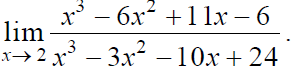 2. Найти приближенное значение предела функции 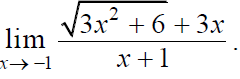 Численное вычисление производных функций в заданной точке1. Найти первую производную функции  в точке 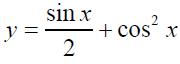 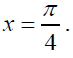 2. Найти первую производную функции  в точке 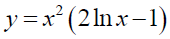 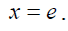 Тема 4. Исследование функций1. Для функции 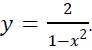 а) найти корни, точки локальных экстремумов;б) построить график в окрестности нулей;в) нанести пунктирной линией асимптоты.2. Для функции 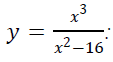 а) найти корни, точки локальных экстремумов;б) построить график в окрестности нулей;в) нанести пунктирной линией асимптотыТема 5. Нахождение определенного интеграла1. Вычислить определенный интеграл 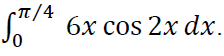 2. Вычислить определенный интеграл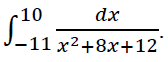 5.2. Вопросы для подготовки к лабораторным занятиям:Оперирование с математическими объектами в MS Excel.Встроенные формулы MS Excel, подбор параметра. Приближенное решение алгебраических уравнений.Нахождение нулей функции.Моделирование последовательностей и пределов функций.Построение графиков функций одной переменной.Построение наклонных асимптот.Приближенное вычисление производной функции.Нахождение критических точек.Исследование локальных экстремумов и точек перегиба, промежутков монотонности и выпуклости функции.Численное нахождение определенного интеграла.6 Оценочные средства для текущего контроля успеваемости:6.1. Текущий контроль7. ПЕРЕЧЕНЬ УЧЕБНОЙ ЛИТЕРАТУРЫ:8. Ресурсы информационно-телекоммуникационной сети «Интернет»:1. «НЭБ». Национальная электронная библиотека. – Режим доступа: http://нэб.рф/2. «eLibrary». Научная электронная библиотека. – Режим доступа: https://elibrary.ru3. «КиберЛенинка». Научная электронная библиотека. – Режим доступа: https://cyberleninka.ru/4. ЭБС «Университетская библиотека онлайн». – Режим доступа: http://www.biblioclub.ru/5. Российская государственная библиотека. – Режим доступа: http://www.rsl.ru/9. ИНФОРМАЦИОННЫЕ ТЕХНОЛОГИИ, ИСПОЛЬЗУЕМЫЕ ПРИ ОСУЩЕСТВЛЕНИИ ОБРАЗОВАТЕЛЬНОГО ПРОЦЕССА ПО ДИСЦИПЛИНЕ:В ходе осуществления образовательного процесса используются следующие информационные технологии:- средства визуального отображения и представления информации (LibreOffice) для создания визуальных презентаций как преподавателем (при проведении занятий) так и обучаемым при подготовке докладов для семинарского занятия.- средства телекоммуникационного общения (электронная почта и т.п.) преподавателя и обучаемого.- использование обучаемым возможностей информационно-телекоммуникационной сети «Интернет» при осуществлении самостоятельной работы.9.1. Требования к программному обеспечению учебного процессаДля успешного освоения дисциплины, обучающийся использует следующие программные средства:Windows 10 x64MicrosoftOffice 2016LibreOfficeFirefoxGIMP9.2. Информационно-справочные системы (при необходимости):Не используются10. МАТЕРИАЛЬНО-ТЕХНИЧЕСКОЕ ОБЕСПЕЧЕНИЕ ДИСЦИПЛИНЫДля проведения занятий лекционного типа предлагаются наборы демонстрационного оборудования и учебно-наглядных пособий.Для изучения дисциплины используется следующее оборудование: аудитория, укомплектованная мебелью для обучающихся и преподавателя, доской, ПК с выходом в интернет, мультимедийным проектором и экраном.Для самостоятельной работы обучающихся используется аудитория, укомплектованная специализированной мебелью и техническими средствами (ПК с выходом в интернет и обеспечением доступа в электронно-информационно-образовательную среду организации).Индекс компетенцииСодержание компетенции (или ее части)Индикаторы компетенций (код и содержание)ОПК-8Способен осуществлять педагогическую деятельность на основе специальных научных знанийИОПК-8.1. Знает историю, теорию, закономерности и принципы построения и функционирования образовательных (педагогических) систем, роль и место образования в жизни личности и общества; культурно-исторические, нормативно-правовые, аксиологические, этические, медико-биологические, эргономические, психологические основы (включая закономерности, законы, принципы) педагогической деятельности.ИОПК-8.2. Умеет осуществлять педагогическое целеполагание и решать задачи профессиональной педагогической деятельности на основе специальных научных знаний; оценивать результативность  собственной педагогической деятельности.ИОПК-8.3. Владеет алгоритмами и технологиями осуществления профессиональной педагогической деятельности на основе специальных научных знаний; приемами педагогической рефлексии; навыками развития у обучающихся познавательной активности, самостоятельности, инициативы, творческих способностей, формирования гражданской позиции, способности к труду и жизни в условиях современного мира, формирования у обучающихся культуры здорового и безопасного образа жизни.ПК-3Способен применять предметные знания при реализации образовательного процессаИПК-3.1. Знает закономерности, принципы и уровни формирования и реализации содержания образования в области математики и информатики; структуру, состав и дидактические единицы содержания школьного предмета «Математика», «Информатика».ИПК-3.2. Умеет осуществлять отбор учебного содержания для реализации в различных формах обучения математике и информатике в соответствии с дидактическими целями и возрастными особенностями обучающихся.ИПК-3.3. Владеет предметным содержанием учетом взаимосвязи урочной и внеурочной форм обучения математике и информатике.Вид учебной работыТрудоемкость в акад.часТрудоемкость в акад.часПрактическая подготовкаКонтактная работа (аудиторные занятия) (всего):3030в том числе:Лекции--Лабораторные работы / Практические занятия (в т.ч. зачет)30/--/-Самостоятельная работа (всего)4242Вид промежуточной аттестации (экзамен):--контактная работа--самостоятельная работа по подготовке к экзамену--Общая трудоемкость дисциплины (в час. /з.е.)72/272/2Вид учебной работыТрудоемкость в акад.часТрудоемкость в акад.часПрактическая подготовкаКонтактная работа (аудиторные занятия) (всего):1616в том числе:Лекции--Лабораторные работы/ Практические занятия16/--/-Самостоятельная работа (всего)5252Вид промежуточной аттестации (зачет):44контактная работа0,250,25самостоятельная работа по подготовке к зачету3,753,75Вид промежуточной аттестации (экзамен):--контактная работа--самостоятельная работа по подготовке к экзамену--Общая трудоемкость дисциплины (в час. /з.е.)72/272/2№Наименование блока (раздела) дисциплины1Задачи на подбор параметра.2Задачи на исследование функции, построение графика функции.3Численное вычисление пределов функций.4Численное вычисление производных функций в заданной точке.5Исследование функций.6Нахождение определенного интеграла.№ п/пНаименование блока (раздела) дисциплиныЗанятия, проводимые в активной и интерактивной формахЗанятия, проводимые в активной и интерактивной формахПрактическая подготовка*№ п/пНаименование блока (раздела) дисциплиныФорма проведения занятияНаименование видов занятийПрактическая подготовка*1.Задачи на подбор параметра.лабораторное занятиеработа в группах, разбор конкретных ситуаций2.Задачи на исследование функции, построение графика функции.лабораторное занятиеработа в группах, разбор конкретных ситуаций3.Численное вычисление пределов функций.лабораторное занятиеработа в группах, разбор конкретных ситуаций4.Численное вычисление производных функций в заданной точке.лабораторное занятиеработа в группах, разбор конкретных ситуаций5.Исследование функций.лабораторное занятиеработа в группах, разбор конкретных ситуаций6.Нахождение определенного интеграла.лабораторное занятиеработа в группах, разбор конкретных ситуаций№п/п№ блока (раздела) дисциплиныФорма текущего контроля1Темы 1-6проверка заданий лабораторных занятий№ п/пНаименованиеАвторыМесто изданияГод изданияНаличиеНаличие№ п/пНаименованиеАвторыМесто изданияГод изданияпечатные изданияЭБС (адрес в сети Интернет)1.Математика. Практикум: учебное пособиеГисин В.Б., Кремер Н.Ш.М.: Издательство Юрайт2022https://urait.ru/bcode/4915532.Практикум по информатике: основы алгоритмизации и программирования: практикумКолокольникова А.И.М., Берлин: Директ-Медиа2019http://biblioclub.ru3.Информатика. Углубленный курс: учебное пособие для вузовМойзес О.Е., Кузьменко Е.А.М.: Издательство Юрайт2022https://urait.ru/bcode/4903424. Информатика и математика: учебник и практикум для вузовПопов А.М., Сотников В.Н., Нагаева Е.И., Зайцев М.А.М.: Издательство Юрайт2022https://urait.ru/bcode/4887275.Информатика и математика: учебник и практикум для вузовБеляева Т.М.М.: Издательство Юрайт2022https://urait.ru/bcode/4900876.Математика и информатика: практикум: учебное пособиеГусева Е. Н., Ефимова И.Ю., Коробков Р.И.М.: ФЛИНТА2021https://biblioclub.ru7.Математика и информатика: учебное пособиеУткин В.Б., Балдин К.В., Рукосуев А.В.М.: Дашков и К°2018https://biblioclub.ru